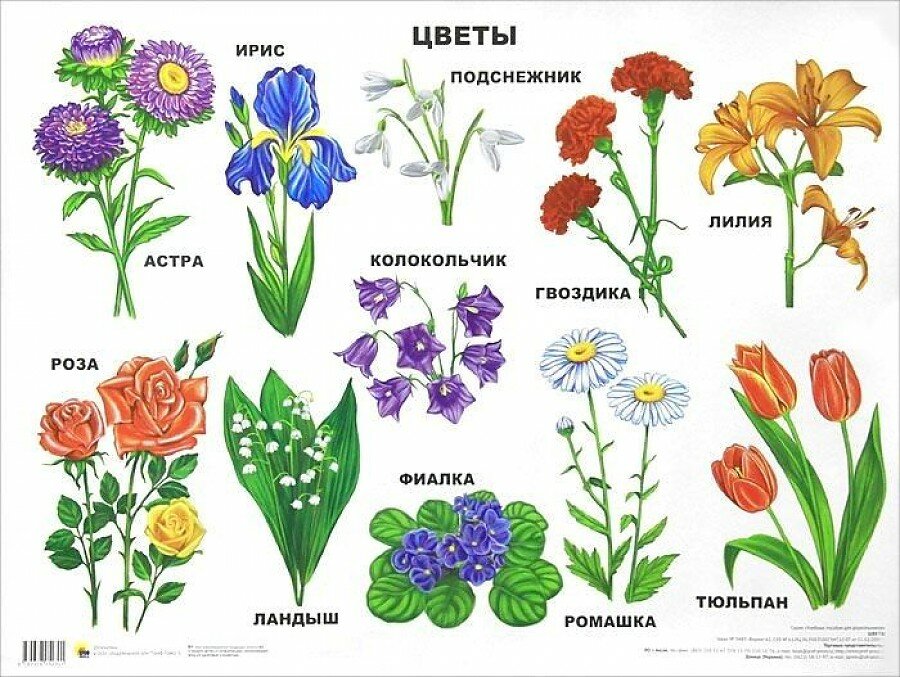 Родителям рекомендуется:1. Побеседовать с детьми о том, какие изменения произошли в природе весной, какие цветы появились, объяснить, что первые весенние цветы называются первоцветами; вспомнить, какие цветы появляются в мае, рассмотреть их части: цветок, стебель, лист, корень (на картинке и в природе); обратить внимание на цвет и запах цветов; нарисовать подснежник, мать – и – мачеху, одуванчик, любой цветок. (по выбору).      2. Выучить стихотворение:«Одуванчик»  Носит одуванчик желтый сарафанчик. Подрастет – нарядится в беленькое платьице,Легкое, воздушное, ветерку послушное.     (Е. Серова) 3. Д/И «Назови ласково»: Ромашка – ромашечка, гвоздика – гвоздичка, цветок – цветочек, лист – листочек … 
4. Д/И «Скажи про один – скажи про  много»: Ландыш – ландыши, незабудка – .., ромашка – …, василек – …, гвоздика – …, колокольчик – …, одуванчик  –…, подснежник — … 5.Д/И «Подбери признак»: Одуванчик (какой?) – желтый, крупный, яркий…Цветы мать – и – мачехи  (какие?) – мелкие, желтые, …Цветы незабудки  (какие?) – голубые, красивые, нежные …   
6.  Д/И « Какой, какие?»: Цветок растет в лесу – лесной, в саду – садовый, в поле – полевой, на лугу — луговой; Расцветают  цветы весной – весенние, летом – летние, осенью – осенние. 
7.Составление описательного рассказа о первоцветах (по плану). 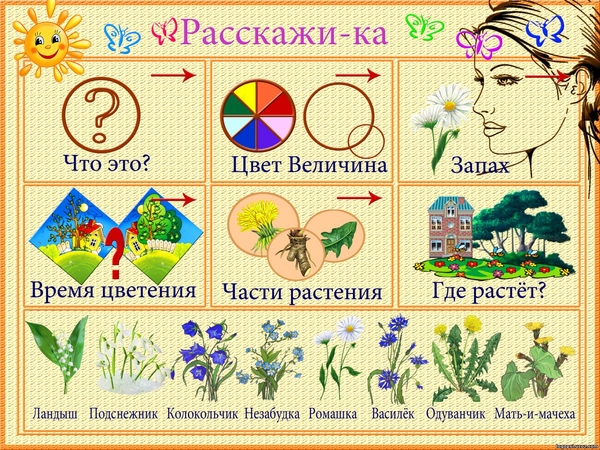 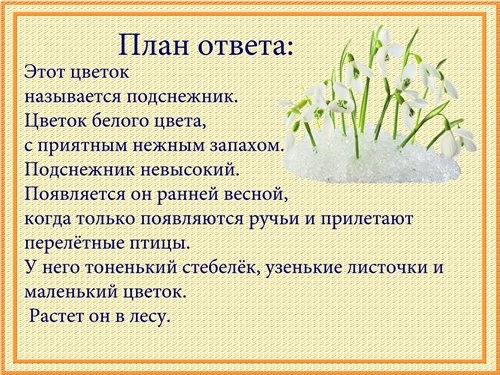 